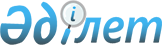 2014 жылы қоғамдық жұмыстарды ұйымдастыру туралы
					
			Күшін жойған
			
			
		
					Шығыс Қазақстан облысы Ұлан ауданы әкімдігінің 2013 жылғы 13 желтоқсандағы N 177 қаулысы. Шығыс Қазақстан облысының Әділет департаментінде 2014 жылғы 15 қаңтарда N 3164 болып тіркелді. Күші жойылды - Шығыс Қазақстан облысы Ұлан ауданы әкімдігінің 2014 жылғы 25 қарашадағы N 985 қаулысымен      Ескерту. Күші жойылды - Шығыс Қазақстан облысы Ұлан ауданы әкімдігінің 25.11.2014 N 985 қаулысымен.

      РҚАО-ның ескертпесі.

      Құжаттың мәтінінде түпнұсқаның пунктуациясы мен орфографиясы сақталған.

      Қазақстан Республикасының 2001 жылғы 23 қаңтардағы «Қазақстан Республикасындағы жергілікті мемлекеттік басқару және өзін-өзі басқару туралы» Заңының 31-бабының 2-тармағына, Қазақстан Республикасының 2001 жылғы 23 қаңтардағы «Халықты жұмыспен қамту туралы» Заңының 7-бабының 5)-тармақшасына, 20-бабына, Қазақстан Республикасы Үкіметінің 2001 жылғы 19 маусымдағы «Халықты жұмыспен қамту туралы» Қазақстан Республикасының 2001 жылғы 23 қаңтардағы Заңын іске асыру жөніндегі шаралар туралы» № 836 қаулысымен бекітілген қоғамдық жұмыстарды ұйымдастыру және қаржыландыру ережесінің 6, 7, 8, 18-тармақтарына сәйкес, жұмысқа орналасуда қиыншылық көріп жүрген халықтың әр түрлі топтарын қолдау үшін Ұлан ауданының әкімдігі ҚАУЛЫ ЕТЕДІ:

      1. Қосымшаға сәйкес 2014 жылы қоғамдық жұмыстар жүргізілетін ұйымдардың тізілімі, қоғамдық жұмыстардың түрлері, мөлшері қаржыландыру көздері және нақты шарттары бекітілсін.

      2. Қоғамдық жұмыстарға қатысушылардың еңбекақысы 2014 жылғы белгіленген 1 ең төменгі жалақының мөлшерінде бекітілсін.

      3. Әкімдіктің 2013 жылғы 11 желтоқсандағы № 496 «2013 жылы қоғамдық жұмыстарды ұйымдастыру туралы» (нормативтік құқықтық актілерді мемлекеттік тіркеу тізілімінде № 2811 болып тіркеліп, 2013 жылғы 21 қаңтарда № 9, 2013 жылғы 29 қаңтарда № 12 «Ұлан таңы» газетінде жарияланған) қаулысының күші жойылды деп танылсын.

      4. Осы қаулының орындалуын бақылау аудан әкімінің орынбасары Д. Қажановқа жүктелсін.

      5. Осы қаулы алғаш ресми жарияланғаннан кейін күнтізбелік он күн өткен соң қолданысқа енгізіледі.



 2014 жылы қоғамдық жұмыстар жүргізілетін ұйымдардың тізімі, қоғамдық жұмыстардың көлемі, түрлері, қаржыландыру көздері және нақты шарттары
      Қоғамдық жұмыстардың нақты шарттары:

      Жұмыс аптасының ұзақтығы екі демалыс күнімен 5 күнді құрайды, сегіз сағаттық жұмыс күні, түскі үзіліс 1 сағат, еңбек ақыны төлеу жұмыссыздардың жеке шоттарына аудару арқылы орындалған жұмыстың саны, сапасы және қиындығына байланысты жұмыс уақыты табелінде көрсетілген нақты жұмыс істелген уақытқа жүргізіледі; еңбекті қорғау және қауіпсіздік техникасы бойынша нұсқаулық; уақытша жұмысқа жарамсыздығы бойынша әлеуметтік жәрдемақыны төлеу, зақыммен немесе басқа да денсаулық жағдайына келтірілген залалды өтеу; зейнеткерлік және әлеуметтік салымдар Қазақстан Республикасының заңнамасына сәйкес жүргізіледі. Жұмыскерлердің кейбір санаттары үшін қоғамдық жұмыстардың шарттары (кәмелеттік жасқа толмаған балалары бар әйелдерге, көп балалы аналарға, мүгедектерге, он сегіз жасқа толмаған тұлғаларға) сәйкес санаттың еңбек шарттарының ерекшеліктерінің есебімен және Қазақстан Республикасының еңбек заңнамалығына сәйкес жұмыс беруші мен жұмыскер мен жұмыс беруші арасындағы жасалған еңбек шарттарымен қарастырылады.


					© 2012. Қазақстан Республикасы Әділет министрлігінің «Қазақстан Республикасының Заңнама және құқықтық ақпарат институты» ШЖҚ РМК
				
      Ұлан ауданының әкімі 

А. Садыков
Ұлан ауданы әкімдігінің 2013 
жылғы «13» желтоқсан № 177 
қаулысына қосымша№

Ұйымдар аты

Қоғамдық жұмыс түрлерi

Атқарылатын жұмыс көлемi

Сұраныс, жарияланған қажеттілік 00(адам саны)

Бекітілген ұсыныс (адам саны)

Қаржыландыру көздері бюджет

1

2

3

4

5

6

7

1.

«Аблакет ауылдық округi әкімінің аппараты» мемлекеттік мекемесі

Елді мекен аумақтарын тазартуға көмек көрсету, аймақтарды көгалдандыру және көркейту, шаруашылық кітаптарды жүргізуге көмек көрсету, мұрағаттық құжаттармен жұмыс істеуде көмек көрсету, хат-хабарларды жеткізу, мемлекеттік төлемдерді тағайындау жұмыстарына көмек көрсету.

Күніне 20-25 құжат ресімдеу, ағарту және сырлау, 1500 шаршы метр көшелерді, көпiрлерді қардан, қоқыстан, арам шөптерден тазарту, ағаштарды егу, суару, хат-хабарларды жеткізу. 

30

30

Ұлан ауданының бюджеті

2. 

«Айыртау ауылдық округі әкімінің аппараты» мемлекеттік мекемесі

Аймақтарды көгалдандыру және көркейту, шаруашылық кітаптарды жүргізуге көмек көрсету, мұрағаттық құжаттармен жұмыс істеуде көмек көрсету, хат-хабарларды жеткізу, мемлекеттік төлемдерді тағайындау жұмыстарына көмек көрсету.

Күніне 15-20 құжат ресімдеу, ағарту және сырлау, 1200 шаршы метр көшелерді, көпiрлерді қардан, қоқыстан, арам шөптерден тазарту, бұлақтарды тазарту, хат-хабарларды жеткізу. 

10

10

Ұлан ауданының бюджеті

3. 

«Алмасай ауылдық округі әкімінің аппараты» мемлекеттік мекемесі

Елді мекен аумақтарын тазартуға көмек көрсету, аймақтарды көгалдандыру және көркейту, шаруашылық кітаптарды жүргізуге көмек көрсету, мұрағаттық құжаттармен жұмыс істеуде көмек көрсету, хат-хабарларды жеткізу, мемлекеттік төлемдерді тағайындау жұмыстарына көмек көрсету.

Күніне 20-25 құжат ресімдеу, ағарту және сырлау, 1500 шаршы метр көшелерді көпiрлерді қардан, қоқыстан, арам шөптерден тазарту, ағаш егу, суару, хат-хабарларды жеткізу. 

40

40

Ұлан ауданының бюджеті

4. 

«Азовое ауылдық округі әкімінің аппараты» мемлекеттік мекемесі

Елді мекен аумақтарын тазартуға көмек көрсету, аймақтарды көгалдандыру және көркейту, шаруашылық кітаптарды жүргізуге көмек көрсету, мұрағаттық құжаттармен жұмыс істеуде көмек көрсету, хат-хабарларды жеткізу.

Күніне 20-25 құжат ресімдеу, ағарту және сырлау, 800 шаршы метр көшелерді, көпірлерді қардан, қоқыстан, арам шөптерден тазарту, бұлақтарды тазарту. 

20

20

Ұлан ауданының бюджеті

5.

«Асубұлақ кенті әкімінің аппараты» мемлекеттік мекемесі 

Елді мекен аумақтарын тазартуға көмек көрсету, аймақтарды көгалдандыру және көркейту, шаруашылық кітаптарды жүргізуге көмек көрсету, мұрағаттық құжаттармен жұмыс істеуде көмек көрсету, хат-хабарларды жеткізу, мемлекеттік төлемдерді тағайындау жұмыстарына көмек көрсету.

Күніне 20-25 құжат ресімдеу, ағарту және сырлау, көпiрлерді, 1000 шаршы метр көшелерді қардан, қоқыстан, арам шөптерден тазарту, бұлақтарды тазарту, хат-хабарларды жеткізу. 

75

75

Ұлан ауданының бюджеті

6. 

«Багратион ауылдық округі әкімінің аппараты» мемлекеттік мекемесі 

Елді мекен аумақтарын тазартуға көмек көрсету, аймақтарды көгалдандыру және көркейту, шаруашылық кітаптарды жүргізуге көмек көрсету, мұрағаттық құжаттармен жұмыс істеуде көмек көрсету, хат-хабарларды жеткізу, мемлекеттік төлемдерді тағайындау жұмыстарына көмек көрсету.

Күніне 20-25 құжат ресімдеу, 1500 шаршы метр көшелерді, көпiрлердi қардан, қоқыстан, арам шөптерден тазарту.

20

20

Ұлан ауданының бюджеті

7.

«Бозанбай ауылдық округі әкімінің аппараты» мемлекеттік мекемесі”

Елді мекен аумақтарын тазартуға көмек көрсету, аймақтарды көгалдандыру және көркейту, шаруашылық кітаптарды жүргізуге көмек көрсету, мұрағаттық құжаттармен жұмыс істеуде көмек көрсету, хат-хабарларды жеткізу, мемлекеттік төлемдерді тағайындау жұмыстарына көмек көрсету.

Күніне 30-35 құжат ресімдеу, ағаш егу және суару, ағарту, сырлау, 1200 шаршы метр көшелерді, көпiрлерді қардан, қоқыстан, арам шөптерден тазарту.

110

110

Ұлан ауданының бюджеті

8.

«Егінсу ауылдық округі әкімінің аппараты» мемлекеттік мекемесі

Елді мекен аумақтарын тазартуға көмек көрсету, аймақтарды көгалдандыру және көркейту, мұрағаттық құжаттармен жұмыс істеуде көмек көрсету, хат-хабарларды жеткізу, мемлекеттік төлемдерді тағайындау жұмыстарына көмек көрсету.

Күніне 15-20 құжат ресімдеу, 500 шаршы метр көшелерді, көпiрлердi қардан, қоқыстан, арам шөптерден тазарту, сырлау және ағарту, ағаш егу және суару.

23

23

Ұлан ауданының бюджеті

9.

«Каменка ауылдық округі әкімінің аппараты» мемлекеттік мекемесі

Мұрағаттық құжаттармен жұмыс істеуде көмек көрсету, хат-хабарларды жеткізу.

Күніне 10-15 құжат ресімдеу, 800 шаршы метр көшелерді, көпiрлердi қардан, қоқыстан, арам шөптерден тазарту, ағаш егу және суару, хат-хабарларды жеткізу.

3

3

Ұлан ауданының бюджеті

10.

«Қасым Қайсенов кенті әкімінің аппараты» мемлекеттік мекемесі

Елді мекен аумақтарын тазартуға көмек көрсету, аймақтарды көгалдандыру және көркейту, шаруашылық кітаптарды жүргізуге көмек көрсету, мұрағаттық құжаттармен жұмыс істеуде көмек көрсету, хат-хабарларды жеткізу, мемлекеттік төлемдерді тағайындау жұмыстарына көмек көрсету.

Күніне 20-25 құжат ресімдеу, ағаш отырғызу, суару, 1500 шаршы метр көшелерді қардан, қоқыстан, арам шөптерден тазарту. 

67

67

Ұлан ауданының бюджеті

11.

«Огневка кенті округі әкімінің аппараты» мемлекеттік мекемесі

Елді мекен аумақтарын тазартуға көмек көрсету, аймақтарды көгалдандыру және көркейту, мұрағаттық құжаттармен жұмыс істеуде көмек көрсету, хат-хабарларды жеткізу, мемлекеттік төлемдерді тағайындау жұмыстарына көмек көрсету.

Күніне 10-15 құжат ресімдеу, ағарту және сырлау, 700 шаршы метр көшелердi қардан, қоқыстан, арам шөптерден тазарту. 

30

30

Ұлан ауданының бюджеті

12.

«Саратовка ауылдық округі әкімінің аппараты» мемлекеттік мекемесі

 

Елді мекен аумақтарын тазартуға көмек көрсету, аймақтарды көгалдандыру және көркейту, мұрағаттық құжаттармен жұмыс істеуде көмек көрсету.

Күніне 20-25 құжат ресімдеу, 1500 шаршы метр көшелерді, көпiрлердi қардан, қоқыстан, арам шөптерден тазарту, сырлау және ағарту жұмыстары, арықтарды тазалау.

17

17

Ұлан ауданының бюджеті

13.

«Таврия ауылдық округі әкімінің аппараты» мемлекеттік мекемесі

Елді мекен аумақтарын тазартуға көмек көрсету, аймақтарды көгалдандыру және көркейту, шаруашылық кітаптарды жүргізуге көмек көрсету, мұрағаттық құжаттармен жұмыс істеуде көмек көрсету, хат-хабарларды жеткізу, мемлекеттік төлемдерді тағайындау жұмыстарына көмек көрсету.

Күніне 20-25 құжат ресімдеу, ағарту, сырлау, 700 шаршы метр көшелерді, көпiрлердi қардан, қоқыстан, арам шөптерден тазарту, бұлақтарды тазарту, 20 түп ағаш егу, суару. 

60

60

Ұлан ауданының бюджеті

14.

«Төлеген Тоқтаров ауылдық округі әкімінің аппараты» мемлекеттік мекемесі

 

Елді мекен аумақтарын тазартуға көмек көрсету, аймақтарды көгалдандыру және көркейту, мұрағаттық құжаттармен жұмыс істеуде көмек көрсету, хат-хабарларды жеткізу. 

Күніне 20-25 құжат ресімдеу, 500 шаршы метр көшелерді, көпiрлердi қардан, қоқыстан, арам шөптерден тазарту, ағаш егу және суару.

10

10

Ұлан ауданының бюджеті

15.

«Тарғын ауылдық округі әкімінің аппараты» мемлекеттік мекемесі 

Елді мекен аумақтарын тазартуға көмек көрсету, аймақтарды көгалдандыру және көркейту, шаруашылық кітаптарды жүргізуге көмек көрсету, мұрағаттық құжаттармен жұмыс істеуде көмек көрсету, хат-хабарларды жеткізу, мемлекеттік төлемдерді тағайындау жұмыстарына көмек көрсету.

Күніне 20-25 құжат ресімдеу, ағаш егу және суару, 1500 шаршы метр аумақты, көпiрлердi қардан, қоқыстан, арам шөптерден тазарту, ағарту және сырлау. 

50

50

Ұлан ауданының бюджеті

16.

«Өскемен ауылдық округі әкімінің аппараты» мемлекеттік мекемесі

Аймақтарды көгалдандыру және көркейту, шаруашылық кітаптарды жүргізуге көмеккөрсету, мұрағаттық құжаттармен жұмыс істеуде көмек көрсету, хат-хабарларды жеткізу.

Күніне 20-25 құжат ресімдеу, ағаш егу және суару, ағарту, сырлау, 1500 шаршы метр көшелерді, көпiрлердi қардан, қоқыстан, арам шөптерден тазарту.

15

15

Ұлан ауданының бюджеті

17.

Ұлан аудандық ішкі істер бөлімі 

Мұрағаттық және ағымдағы құжаттармен жұмыс, хат-хабарларды жеткізу және аумақтарды тазалау.

Күніне 20-25 құжат ресімдеу, ағарту,сырлау, 500 шаршы метр аумақты қардан, қоқыстан, арам шөптерден тазарту.

35

35

Ұлан ауданының бюджеті

18.

Ұлан ауданы бойынша салық басқармасы 

Мұрағаттық құжаттармен жұмыс істеуде көмек көрсету, хат-хабарларды жеткізу.

Күніне 15-20 салық хабарламаларын тіркеуде көмек, хат-хабарларды жеткізу.

5

5

Ұлан ауданының бюджеті

19.

Ұлан ауданының Әділет басқармасы 

Мұрағаттық және ағымдағы құжаттармен жұмыс, хат-хабарларды жеткізу және аумақтарды тазалау.

Күніне 10-15 құжат ресімдеу, ағарту,сырлау, 500 шаршы метр аумақты қардан, қоқыстан, арам шөптерден тазарту.

10

10

Ұлан ауданының бюджеті

Барлығы

630

630

